В соответствии с пунктом 8 статьи 37 Федерального закона от 06.10.2003 года № 131-ФЗ «Об общих принципах организации местного самоуправления в Российской Федерации», пункта 2.2. части 2 статьи 21 Устава Жигаловского муниципального образования,Дума Жигаловского муниципального образования решила:1. Внести изменения в структуру администрации Жигаловского муниципального образования, утвержденную решением Думы Жигаловского муниципального образования от 08 июня 2021 года № 18-21, заменив в схеме в столбце «Отдел экономики и бюджета» слова «Главные специалисты» на слова «Главный бухгалтер»2. Настоящее решение вступает в силу со дня его принятия.  4. Опубликовать настоящее решение в «Спецвыпуск Жигалово» и разместить на официальном сайте Жигаловского муниципального образования.Председатель Думы Жигаловскогомуниципального образования                                              А.М. Тарасенко Глава Жигаловского муниципального образования                                        Д.А. ЛунёвСТРУКТУРА АДМИНИСТРАЦИИЖИГАЛОВСКОГО МУНИЦИПАЛЬНОГО ОБРАЗОВАНИЯ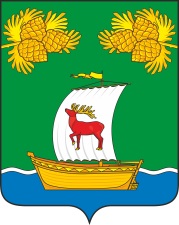 РОССИЙСКАЯ ФЕДЕРАЦИЯИРКУТСКАЯ ОБЛАСТЬДУМАЖИГАЛОВСКОГО МУНИЦИПАЛЬНОГО ОБРАЗОВАНИЯПЯТОГО СОЗЫВАРЕШЕНИЕРОССИЙСКАЯ ФЕДЕРАЦИЯИРКУТСКАЯ ОБЛАСТЬДУМАЖИГАЛОВСКОГО МУНИЦИПАЛЬНОГО ОБРАЗОВАНИЯПЯТОГО СОЗЫВАРЕШЕНИЕ16.02.2022г. № 02-22           р.п. ЖигаловоО внесении изменений в структуру администрации Жигаловского муниципального образования  О внесении изменений в структуру администрации Жигаловского муниципального образования  УтвержденаРешением Думы Жигаловскогомуниципального образования от 08.06.2021г. № 18-21(с изм. от 16.02.2022 № 02-22) Глава Жигаловского муниципального образования(Глава администрации Жигаловского муниципального образования)Глава Жигаловского муниципального образования(Глава администрации Жигаловского муниципального образования)Глава Жигаловского муниципального образования(Глава администрации Жигаловского муниципального образования)Глава Жигаловского муниципального образования(Глава администрации Жигаловского муниципального образования)Глава Жигаловского муниципального образования(Глава администрации Жигаловского муниципального образования)Глава Жигаловского муниципального образования(Глава администрации Жигаловского муниципального образования)Глава Жигаловского муниципального образования(Глава администрации Жигаловского муниципального образования)Глава Жигаловского муниципального образования(Глава администрации Жигаловского муниципального образования)Глава Жигаловского муниципального образования(Глава администрации Жигаловского муниципального образования)Глава Жигаловского муниципального образования(Глава администрации Жигаловского муниципального образования)Отдел по управлению муниципальным хозяйствомОтдел по управлению муниципальным хозяйствомОтдел по управлению муниципальным хозяйствомОтдел по управлению муниципальным хозяйствомОтдел экономики и бюджетаОтдел экономики и бюджетаОбщий отделОбщий отделНачальник отделаНачальник отделаНачальник отделаНачальник отделаНачальник отделаНачальник отделаНачальник отделаНачальник отделаГлавныеспециалистыВедущиеспециалистыВедущиеинженерыРабочиеГлавныйбухгалтерВедущиеспециалистыВедущиеспециалистыИнспектора